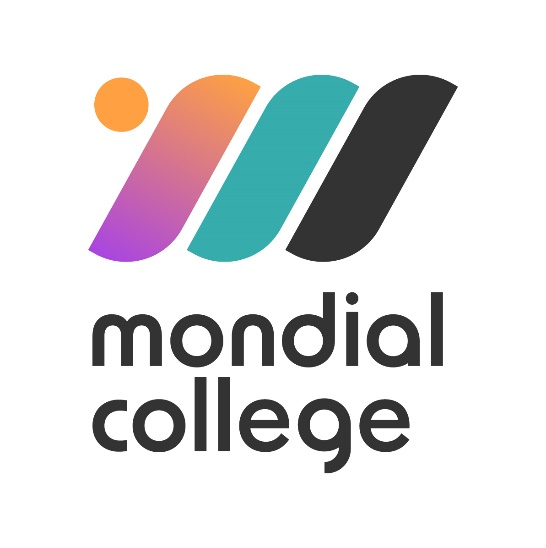 Mondial College, schooljaar  2023 - 2024 Algemene gegevens locatie Leuvensbroek Straatadres: Leuvensbroek 30-01, 6546 TD Nijmegen Postadres: Postbus 6920, 6503 GK Nijmegen Telefoon: (024) 378 69 93 E-mail: algemeen@mondialcollege.nl Website Mondial College: (www.mondialcollege.nl)  Op deze site staan alle actuele zaken van de school. Ook de schoolgids is een belangrijke informatiebron. In de voor u liggende leerjaarspecifieke informatie staan alvast de voor u belangrijkste mededelingen. LEERJAARSPECIFIEKE INFORMATIE 6 VWO  Teamleider: Mevr. H. Wissink E-mail: hermance.wissink@mondialcollege.nl 
Afdelingscoördinator: dhr. L. Janssen E-mail: luuk.janssen@mondialcollege.nl Examensecretaris: dhr. F. Duenk E-mail: frank.duenk@mondialcollege.nl  	Zowel de teamleider als de coördinator zijn belast met en verantwoordelijk voor de algehele leiding van de afdeling. Daarnaast voert de afdelingsleiding een aantal praktische, dagelijkse werkzaamheden uit, zoals:Contacten met ouders, leerlingen, mentoren, vakdocenten en directie.  Afhandeling van verwijderingen uit de les. Verlenen van kortstondig verlof. Organisatie activiteiten. Mentoren: 	Mevr. C. Buruma (catuja.buruma@mondialcollege.nl)
				Mevr. J. van den Berg (janske.vandenberg@mondialcollege.nl)
 De mentor is de “spil” van de begeleiding op het Mondial College en is dan ook het eerste aanspreekpunt voor leerlingen en/of ouder(s)/verzorger(s). De mentor is in principe bereikbaar via e-mail of het telefoonnummer van de school (024-3786993), in heel dringende gevallen via het privénummer dat de leerling via de mentor zelf krijgt. Toetsen: Alle toetsen in de examenklas staan vermeld in het PTA (Programma van  Toetsing en Afsluiting). Het PTA + een overzicht van de toetsen is te vinden op de  Mondial-site onder “Informatie over mijn leerjaar.” Tevens heeft elke leerling een  overzicht van de toetsen op papier ontvangen in het PTA boekje. De toetsen worden afgenomen conform het examenreglement. Dit houdt o.a. in: jassen en communicatieapparatuur zijn niet toegestaan in het lokaal. als je in het bezit bent van een telefoon tijdens een toets, ook al staat deze uit,   wordt dit gezien als een onregelmatigheid.  niet gemelde afwezigheid wordt als een onregelmatigheid gezien. tassen moeten voor in het lokaal worden neergezet. alleen een etui meenemen naar je plaats, schrijfspullen eruit en etui op de grond.tafels moeten uit elkaar staan in lange rechte rijen. Een surveillant kan jou een   andere plaats toewijzen. examenwerk moet gemaakt worden op door de school verstrekt papier. Belangrijke sites: www.mijneindexamen.nl 
www.citogroep.nl www.examenblad.nl Cijfergeving: In het Programma van Toetsing en Afsluiting van elke sectie staat beschreven hoe de cijfergeving tot stand komt. Artikel 13. Regeling Schoolexamen + Centraal ExamenSlaag- / zakregeling voor 6 VWO: Een kandidaat is geslaagd als: Het gemiddelde van alle Centraal Examenvakken behaald tijdens het Centraal Examen 5,5 of hoger is. alle eindcijfers 6 of hoger zijn, er 1 x 5 behaald is en de rest 6 of hoger is, er 1 x 4 behaald is en de rest 6 of hoger is en gemiddeld 6,0 (compensatie (2 x 7) of (1 x 8)  er (2 x 5) of (1 x 5 en 1 x 4) behaald is en alle overige eindcijfers 6 of hoger zijn en gemiddeld 6,0 (compensatie voor (2 x 5) = (2 x 7 of 1 x 8) en compensatie voor (1 x 5 + 1 x 4) = (3 x 7) of (1 x 7 + 1 x 8) geen cijfer 3 of lager is maximaal 1 x 5 voor de kernvakken Nederlands, Engels, wiskunde behaald is. de rekentoets gemaakt is. Het cijfer voor de rekentoets telt niet mee in de slaag-/zakregeling. Het cijfer komt wel op de cijferlijst te staan. Verder dienen CKV en LO met ‘voldoende’ of ‘goed’ te zijn beoordeeld. Het combinatiecijfer bestaat uit de vakken maatschappijleer (maat), culturele en kunstzinnige vorming (CKV) en het profielwerkstuk (PWS).  De ondergrens voor de afzonderlijke vakken is 4. Het combinatiecijfer telt als compensatiecijfer, niet de afzonderlijke vakken. De status van het combinatiecijfer is een schoolexamen (SE-cijfer); zie artikel 9.2 Een kandidaat is cum laude geslaagd als: het gemiddelde van de eindcijfers een 8,0 of hoger is.  alleen het hoogste cijfer uit het vrije deel telt mee voor deze berekening. Bovendien mag geen van de cijfers die bij de uitslagbepaling betrokken zijn, lager zijn dan 7. Het judicium cum laude wordt op het diploma vermeld. Belangrijke data: 
zie jaarrooster op de schoolsite. voor evt. wijzigingen, zie www.mondialcollege.nl  Lesrooster: Het rooster kan dagelijks worden aangepast, kijk daarvoor in Zermelo (of op de app). Maak dus geen afspraken vóór 16.30 uur. Voor roosterwijzigingen i.v.m. lesuitval en ontstane tussenuren verwijzen we naar de afdelingscoördinator, Dhr. L. Janssen (kamer 1.23).
MC-uren: Leerlingen in 6 VWO maken wekelijks MC-uren (MyChoice-uren). 
Deze kunnen ze zelf inplannen op diverse momenten in hun rooster. Dat doen ze bij de start van een kwartaal, voor de duur van het hele kwartaal. Er is keuze om extra uitleg te krijgen van vakdocenten, maar leerlingen mogen ook zelfstandig werken in het studiehuis of kiezen voor verrijkingsmodules. Ziekte en afwezigheid:  Ouders melden digitaal op de eerste dag vóór 08.30 uur het verzuim. Dit dient dagelijks herhaald te worden. Wanneer geen nieuwe melding wordt gedaan, gaan we er als school vanuit dat de leerling weer beter is en dus op school verschijnt. We verwachten dat afspraken met de tandarts, orthodontist, e.a. zoveel mogelijk buiten de schooltijden worden gemaakt.  Decanaat: Loopbaan Oriëntatie en Begeleiding (LOB) (zie PTA) 
De decaan bij ons op school is Barbara van Kempen (kamer 1.13). Ze is via mail te bereiken op: barbara.vankempen@mondialcollege.nl  
Voor bezoek aan Open Dagen altijd eerst toestemming vragen aan de decaan (kamer 1.13) of de afdelingscoördinator (kamer 1.23). Het zal in principe niet worden toegestaan een Open Dag, Studiebeurs of Meeloopdag van een vervolgopleiding te bezoeken, indien er op die lesdag een toets, presentatie of ander voor het PTA meetellend werk gepland staat.Hermance Wissink, Luuk Janssen
Afdelingsleiding VWO
september 2023